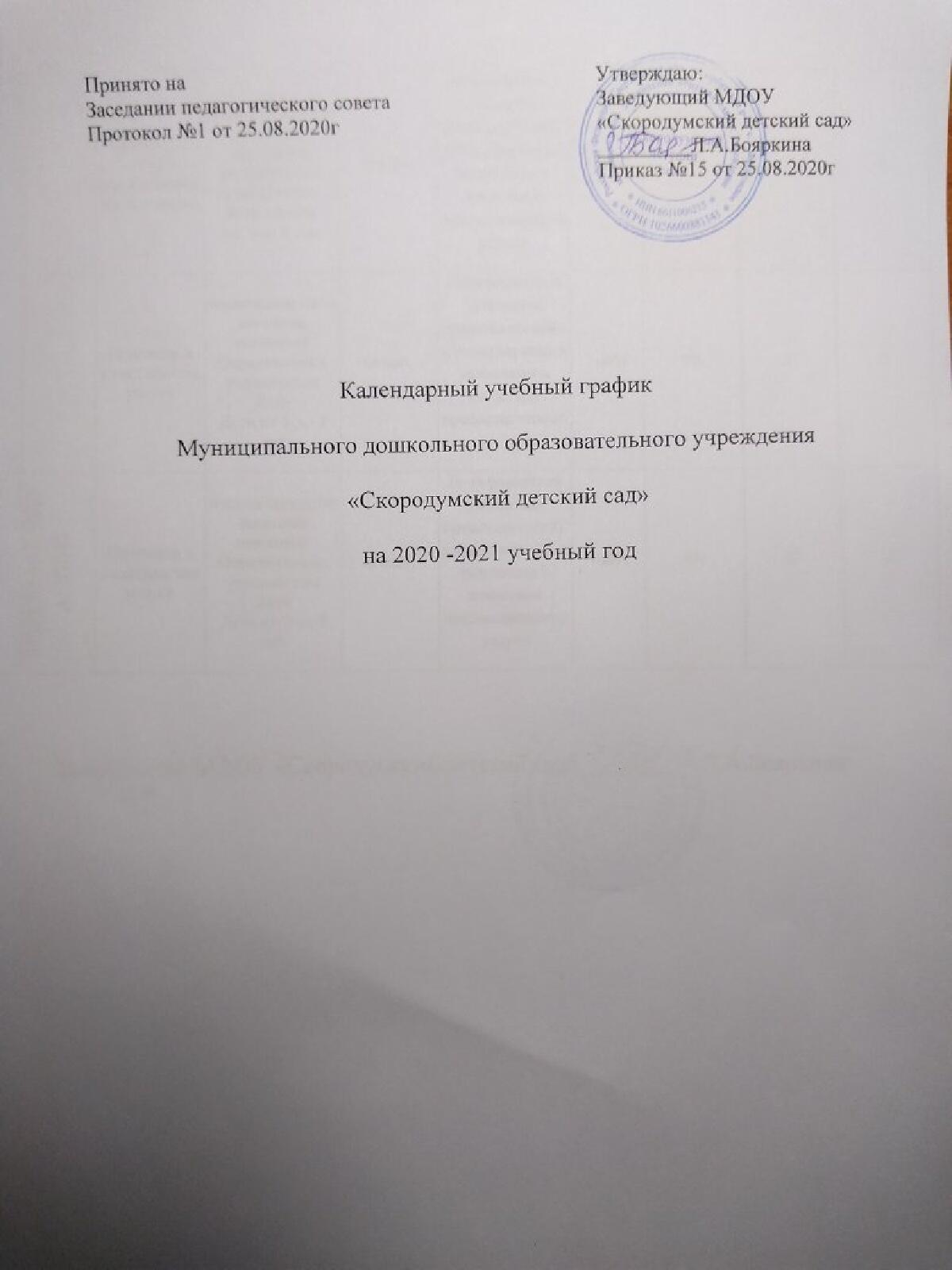 Календарный учебный  график на 2020 – 2021 учебный годСодержаниеРазновозрастная группа дошкольного возрастаРазновозрастная группа дошкольного возрастаРазновозрастная группа дошкольного возрастаРазновозрастная группа дошкольного возрастаСодержаниес 3 до 4 летс 4 до 5 летс 5 до 6 лс 6 до 7 лКоличество возрастных групп1111Начало учебного года1 сентября1 сентября1 сентября1 сентябряГрафик каникул11.01.2021- 22.01.202111.01.2021- 22.01.202111.01.2021- 22.01.202111.01.2021- 22.01.2021График каникул01.06.2021 -31.08.202101.06.2021 -31.08.202101.06.2021 -31.08.202101.06.2021 -31.08.2021Окончание учебного года31.05.202131.05.202131.05.202131.05.2021Продолжительность учебного года. ность учебного года всего.к обучению грамотеятельностих/ нагрузка в неделю в минутах)ные дисциплины:в том числе:36 недель36 недель36 недель36 недель1 полугодие18 недель18 недель18 недель18 недель2 полугодие18 недель18 недель18 недель18 недельПродолжительность учебной недели5 дней5 дней5 дней5 днейОбъем недельной образовательной нагрузки (по образовательным предложениям для целой группы (занятиям)) по I части:10/15/1502ч30мин10/20/2003ч 20мин5/20/1007/25/175275мин-4ч35м12/30/3606ч00минОбъем недельной образовательной нагрузки (по образовательным предложениям для целой группы (занятиям)) по II частиобразовательная деятельность не регламентируется и организуется в различных видах детской деятельности т.к. образовательная деятельность не регламентируется и организуется в различных видах детской деятельности т.к. 3/25/7575мин-1ч.15м3/30/9090мин – 1ч.30мИтого объем образовательной нагрузки на ребенка в неделю10/15/1502ч30мин10/20/2003ч 20мин15/20-25/3505ч50мин15/30/4507ч30минИтоговый мониторинг24.05.2021-28.05.202124.05.2021-28.05.202124.05.2021-28.05.202124.05.2021-28.05.2021Праздничные дни4 ноября, с 1 января по 10 января, 23 февраля, 8 марта,  1,2,3мая,  8,9,10 мая..4 ноября, с 1 января по 10 января, 23 февраля, 8 марта,  1,2,3мая,  8,9,10 мая.4 ноября, с 1 января по 10 января, 23 февраля, 8 марта,  1,2,3мая,  8,9,10 мая.4 ноября, с 1 января по 10 января, 23 февраля, 8 марта,  1,2,3мая,  8,9,10 мая.